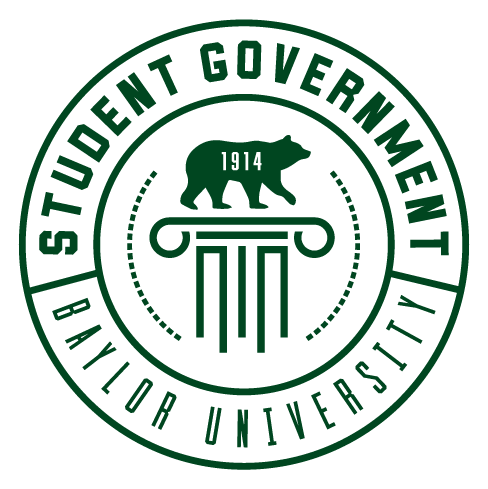 STUDENT SENATE LEGISLATIVE PROPOSALWhereas:     	Student Senate is elected by the student body to represent and voice the opinions of students; andWhereas:     	Student Senate is a means by which students’ concerns are addressed; andWhereas:     	ROTC students have addressed their concerns about the difficulties in getting their USACC 104-R form filled out in a timely manner; andWhereas: ROTC students come from all disciplines and therefore have advisors that cover many areas of study; andWhereas:     	These students can’t obtain their scholarship if their form is not submitted by the deadline; and Whereas: One reason the students have had issues getting the form submitted by the deadline is due to the form needing to be returned to their advisor after having it filled out improperly due to lack of training; and Whereas: The process of filling out the 104-R form involves the student, the advisor, the ROTC instructor, and the professor of military studies working on it before sending it off.Therefore:   	Be it resolved by the 69th Legislative Session of the Baylor University Student Senate assembled that all academic advisors will receive training where they will learn how to properly fill out the USACC 104-R form.Furthermore:   A copy of this resolution will be sent to Chad Eggleston, Assistant Vice Provost for Academic Operations and Advising; Wesley Null, Vice Provost for Undergraduate Education and Institutional Effectiveness; Dr. Matt Burchett, Director of Student Activities; and Dr. Kevin P. Jackson, Vice President for Student Life.